WERKBLAD ‘NIEUWS NADER BEKEKEN, WELKE WAARDEN SPELEN EEN ROL?’ Weet je niet goed of je het eens of oneens bent met de stelling? Kan je een helder argument voor of tegen de stelling geven? 
Dit werkblad kan je helpen om je mening te vormen en te onderbouwen met duidelijke redenen. Waarden, zeg maar wat jij belangrijk vindt aan onderwijs, staan dit keer centraal. WAT IS BELANGRIJK IN HET ONDERWIJS: WELKE WAARDEN SPELEN EEN ROL? HET NIEUWSITEM SAMENGEVAT De scholen zijn door de corona-crisis lang dicht geweest. Door deze sluiting blijkt hoe belangrijk onderwijs is in het leven van kinderen, ouders en leerkrachten. Kinderen missen hun vriendjes, hun juffen en meesters, hun schoolactiviteiten en het spelen met elkaar. De juffen en meesters geven aan hoeveel zij houden van hun kinderen. De ouders merken dat doceren een vak apart is. Zij krijgen hun kinderen niet zo goed aan het leren als docenten. 
Er zijn zorgen over achterstanden die leerlingen oplopen door de schoolsluiting. Met name kinderen in een minder gunstige of zelfs onveilige thuissituatie dreigen een forse leerachterstand op te lopen. Zij leren, zo is de vrees, minder goed lezen en rekenen. Wat is voor jou belangrijk in het onderwijs? Leef en lied delen, een hechte band opbouwen, leren samenwerken en sociaal te zijn? Of toewerken naar zelfstandig functioneren in de samenleving en dus goed leren lezen en rekenen?  DE STELLING OP SCHOOL IS LEREN SAMENLEVEN BELANGRIJKER DAN LEZEN EN REKENEN 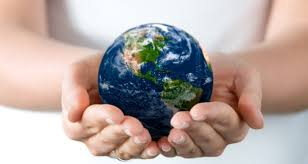 STANDPUNT KIEZEN EN REDENEN GEVEN Ben je voor een school die het sociale leven vooropstelt? Of ben je voor een school die goed leren lezen en rekenen het meest belangrijk vindt?Welke waarden zijn voor jou belangrijk in deze discussie?  Wat vind jij belangrijk in het onderwijs? Denk aan je veilig en thuis voelen in school, sociaal leren zijn, een hechte band leren opbouwen en prettig samenleven met elkaar. Of goed leren lezen en rekenen, doeltreffend voorbereiden op een baan, zelfstandig kunnen functioneren in de samenleving, maar ook iedereen gelijke kansen bieden en achterstanden verkleinen.  Noem minstens vier waarden die jij belangrijk vindt in het onderwijs: 
 1.2.3.4. Zet nu je antwoorden om in een standpunt, kies een signaalwoord en geef een reden voor je standpunt. Ik ben het eens met de stelling (sociaal leren zijn staat in school voorop)Want Omdat Daarom Of: Ik ben het oneens met de stelling (goed leren lezen en rekenen staat in school voorop)Want Omdat Daarom 